Lịch làm việc thay cho thông báo, thư mời và có thể thay đổi khi có chương trình đột xuất của UBND tỉnh và chỉ đạo của Ban Giám đốc Sở. Các phòng, đơn vị phối hợp với Văn phòng thực hiện thủ tục đảm bảo thực hiện tốt công tác phòng chống dịch Covid-19 theo chỉ đạo của Trung ương và của tỉnh khi tổ chức và tham gia các cuộc họp, hội nghị.CCVC làm việc tại cơ quan và trực tuyến tại nhà tỷ lệ 30:70 theo danh sách đã phân bổ. Các cuộc họp/làm việc trực tuyến được thực hiện trên phần mềm ứng dụng Teams sẽ được mở trước thời gian họp 15 phút; Lãnh đạo các phòng, đvtt tổng hợp các báo cáo nhanh của CCVC hàng tuần theo quy định.Toàn thể CCVC và NLĐ đăng ký lịch làm việc trên phần mềm theo tài khoản của phòng, đơn vị (không sử dụng tài khoản cá nhân) ghi rỏ thời gian làm việc; đính kèm file thư mời hoặc văn bản, kế hoạch và báo lại Văn phòng để cập nhật, bổ sung lịch phục vụ công tác quản lý điều hành của BGĐ Sở; CCVC và NLĐ không đăng ký lịch công tác thì làm việc tại cơ quan/tại nhà./.Thứ Hai 09/8/2021Thứ Hai 09/8/2021Sáng- 8:00: Họp Hội ý Ban Giám đốc Sở tuần 33/2021 (trực tuyến) Chủ trì: Giám đốc Sở - Nguyễn Thanh Toàn.Địa điểm và thành phần: + Phòng họp 1 VP 2 (tầng 2): các PGĐ Sở, K Bình, Danh, Việt, Hiếu, Phương+ Phòng làm việc VP 2 (tầng 1): Nhàn, Thạch, C Hải, Hoàng, Sĩ, Thanh Dũng, Thúy Hằng+ Online: Thuận, Đào, K Cúc, Việt, Phong, Chuẩn bị nội dung: VP Chuẩn bị thiết bị kỹ thuật: CV IT chuẩn bị phòng họp- 09:00: Dự buổi Công bố và đưa vào sử dụng Bệnh viện dã chiến số 4 - Bình DươngChủ trì: Bí thư Tỉnh ủy – Nguyễn Văn Lợi.Thành phần: Giám đốc Sở - Nguyễn Thanh ToànĐịa điểm: Công ty Hoàng Hùng, huyện Bàu Bàng, tỉnh Bình DươngPhương tiện: xe 0569- 10:30: Họp phòng Quản lý Năng lượng và KTAT (trực tuyến).Chủ trì: Phó trưởng phòng QLNL – Trần Trung HiếuMời dự: PGĐ – Nguyễn Trường ThịThành phần: Lãnh đạo Công chức P QLNLĐịa điểm: phòng họp trực tuyếnChiều- CCVC theo phương án phân công đã được phê duyệt.- 16:00: Họp giao ban về tình hình phòng chống dịch Covid-19 trên địa bàn tỉnhChủ trì: Thường trực Tỉnh ủy.     Thành phần: Giám đốc Sở - Nguyễn Thanh ToànĐịa điểm: phòng họp khách sạn BecamexThứ Ba 10/8/2021Thứ Ba 10/8/2021Sáng- CCVC theo phương án phân công đã được phê duyệt.Chiều- 16:00: Họp giao ban về tình hình phòng chống dịch Covid-19 trên địa bàn tỉnhChủ trì: Thường trực Tỉnh ủy.     Thành phần: Giám đốc Sở - Nguyễn Thanh ToànĐịa điểm: phòng họp khách sạn BecamexThứ Tư 11/8/2021Thứ Tư 11/8/2021Sáng- CCVC theo phương án phân công đã được phê duyệt.Chiều- 14:00: Làm việc với đơn vị tư vấn về nội dung thực hiện Kế hoạch chuyển số giai đoạn 2021-2025, định hướng đến năm 2030 của Sở Công ThươngChủ trì: Phó Giám đốc Sở - Nguyễn Trường Thi      Thành phần: CVP, PCVP – K Cúc, CV: Dương IT; TP QLCN: Hồng Việt, CV Cường; PTP QLTM: Tuấn Hoàng, CV Thanh Tâm; GĐ TTXT Thanh Dũng; CV Hồng Phúc    Địa điểm: phòng họp trực tuyến     Chuẩn bị nội dung: VP- 16:00: Họp giao ban về tình hình phòng chống dịch Covid-19 trên địa bàn tỉnhChủ trì: Thường trực Tỉnh ủy.     Thành phần: Giám đốc Sở - Nguyễn Thanh ToànĐịa điểm: phòng họp khách sạn BecamexThứ Năm 12/8/2021Thứ Năm 12/8/2021Sáng - 7:30: TIẾP CÔNG DÂN ĐỊNH KỲ (cả ngày).Chủ trì: Giám đốc Sở - Nguyễn Thanh ToànThành phần: Chánh Thanh tra – Trương Thanh NhànĐịa điểm: Phòng tiếp dân. SCT (website, fanpage)Chiều- 13:30: TIẾP CÔNG DÂN ĐỊNH KỲ (cả ngày).Chủ trì: Giám đốc Sở - Nguyễn Thanh ToànThành phần: Chánh Thanh tra – Trương Thanh NhànĐịa điểm: Phòng tiếp dân. SCT (website, facepage)- 16:00: Họp giao ban về tình hình phòng chống dịch Covid-19 trên địa bàn tỉnhChủ trì: Thường trực Tỉnh ủy.     Thành phần: Giám đốc Sở - Nguyễn Thanh ToànĐịa điểm: phòng họp khách sạn BecamexThứ Sáu 13/8/2021Thứ Sáu 13/8/2021Sáng- 7:30: Dự Thường trực BCĐ CovidChủ trì: Bí thư Tỉnh ủy.     Thành phần: Giám đốc Sở - Nguyễn Thanh Toàn     Địa điểm: phòng họp Khách sạn Becamex     Phương tiện: xe 0569- 8:00: Họp Hội ý BGĐ TTXTĐT (trực tuyến).Chủ trì: GĐ TT – Phạm Thanh Dũng.Mời dự:  PGĐ Phan T Khánh DuyênThành phần: PGĐ TT - Thúy Hằng; Trưởng, phó các PCM thuộc TT; Kế toán; CV Hồng Phúc. Địa điểm: Phòng họp 2 -TTXTĐTChuẩn bị nội dung: TTXTChiều- 16:00: Họp giao ban về tình hình phòng chống dịch Covid-19 trên địa bàn tỉnhChủ trì: Thường trực Tỉnh ủy.     Thành phần: Giám đốc Sở - Nguyễn Thanh ToànĐịa điểm: phòng họp khách sạn BecamexNơi nhận:- VP UBND tỉnh (b/c);- Ban Giám đốc;- Các phòng, đơn vị trực thuộc;- Báo, Đài PTTH Bình Dương;- Wesite Sở;- Lưu: VT, VP, “pdf”TL. GIÁM ĐỐCCHÁNH VĂN PHÒNG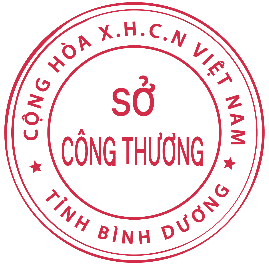 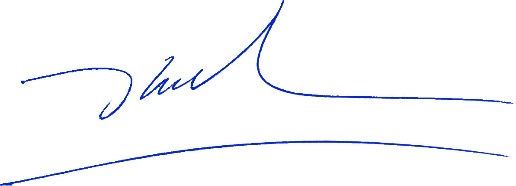  Đoàn Kim Bình